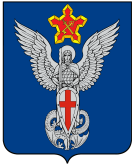 Ерзовская городская ДумаГородищенского муниципального районаВолгоградской области403010, Волгоградская область, Городищенский район, р.п. Ерзовка, ул. Мелиоративная 2,      тел. (84468) 4-78-78 тел/факс: (84468) 4-79-15РЕШЕНИЕОт 18 октября  2018 года                           №  10/12О рассмотрении обращениягр. Скворцовой С.С.       Рассмотрев обращение гр. Скворцовой С.С. по вопросу реконструкции дороги (спуск от ул. Молодежная квартал 3 до ул. Думенко) в р.п. Ерзовка,Ерзовская городская ДумаРЕШИЛА:Отказать в выделении средств  на ремонт дороги от ул. Молодежная квартал 3 до ул. Думенко р.п. Ерзовка в 2018 году.Рассмотреть схему расположения земельного участка и юридическую возможность в реконструкции данной дороги. Председатель Ерзовской городской Думы                                                                                                Т.В. МакаренковаГлава Ерзовского городского поселения                                                                                       С.В. Зубанков 